移动端安卓5.60.7（iOS 5.60.9）版本更新内容介绍1. 基座• 底部导航、下拉菜单、登录页等交互界面优化。 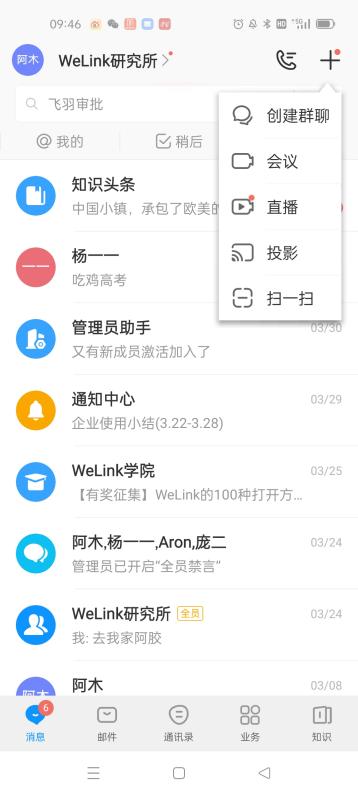 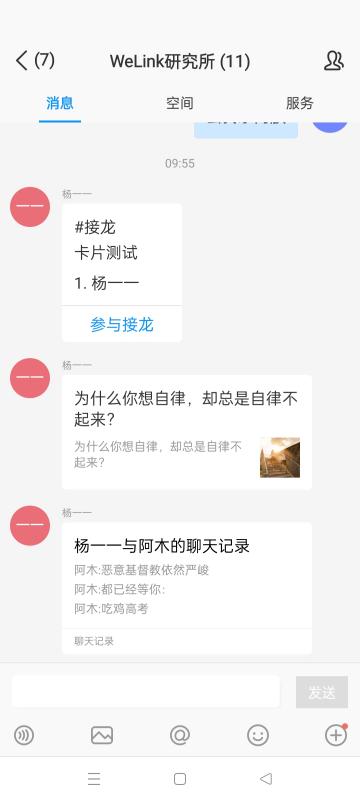 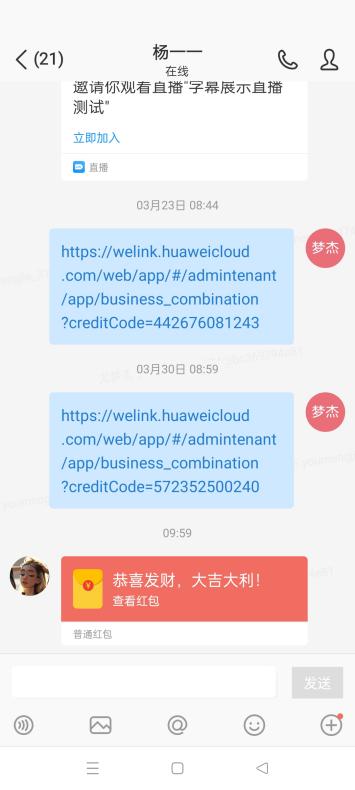 （旧）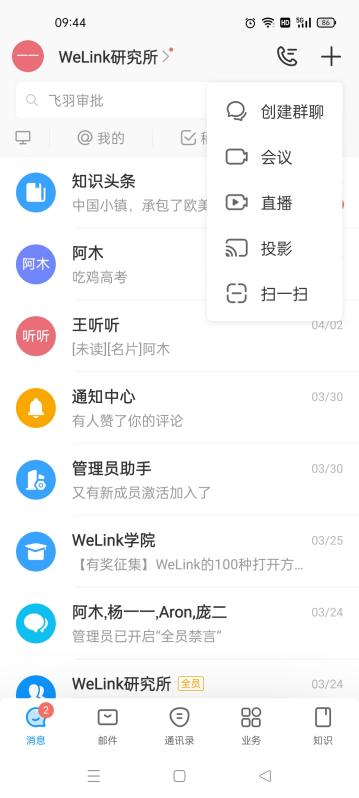 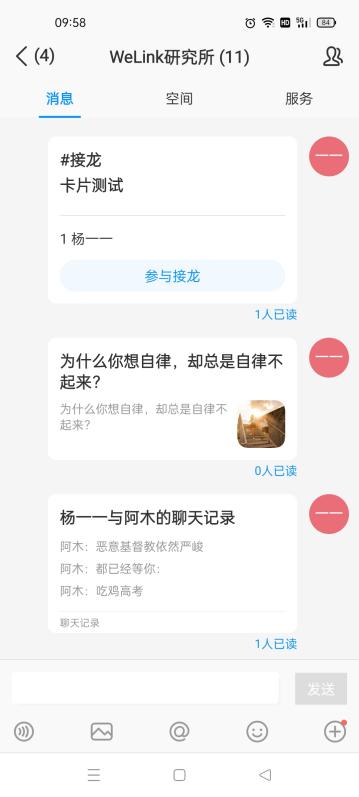 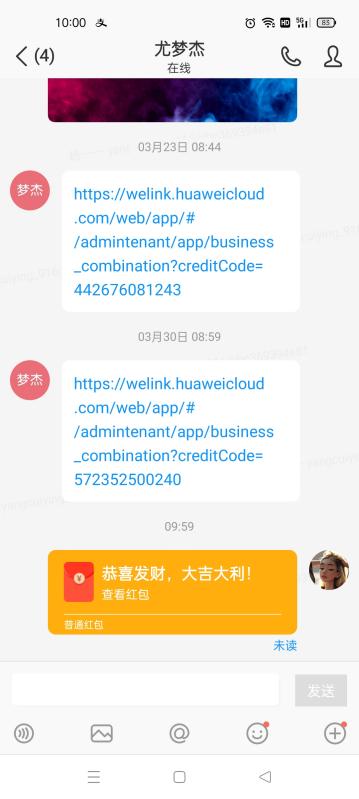 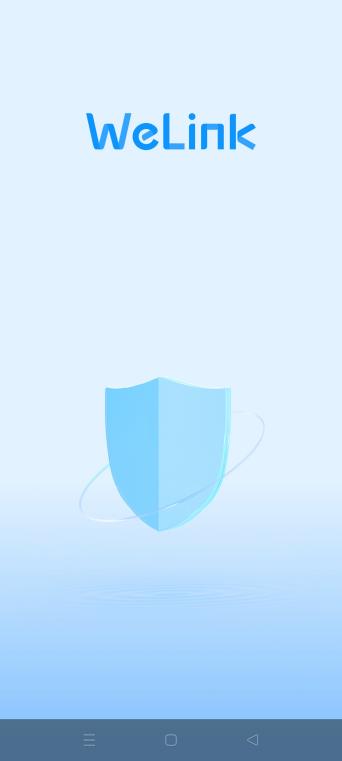 （新）消息• 长按消息按钮，支持未读消息标记为已读。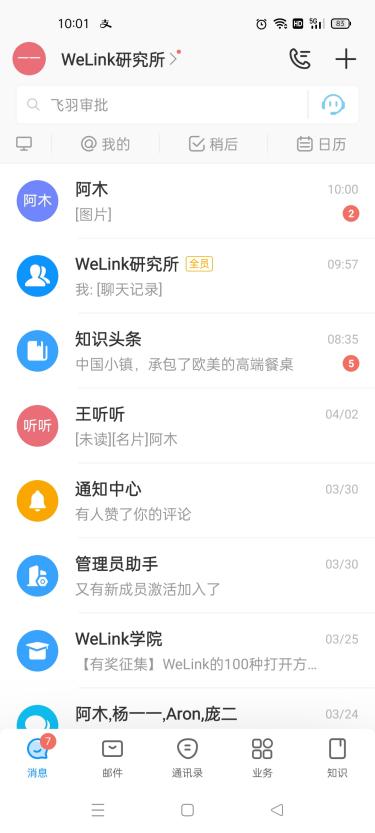 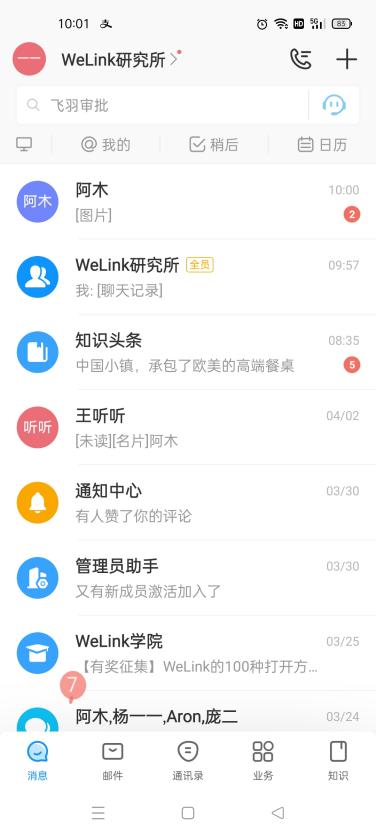 We码• 支持显示企业使用小结数据，并按周推送。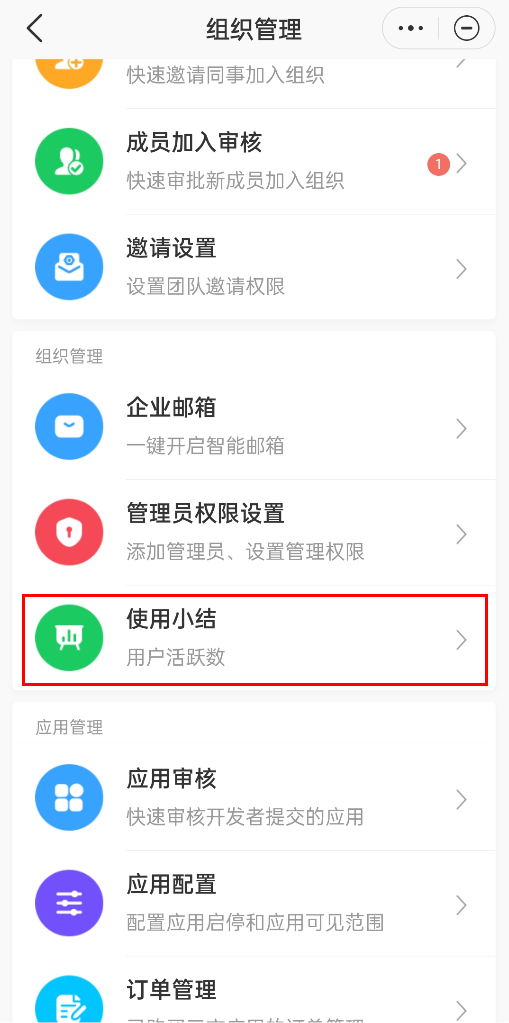 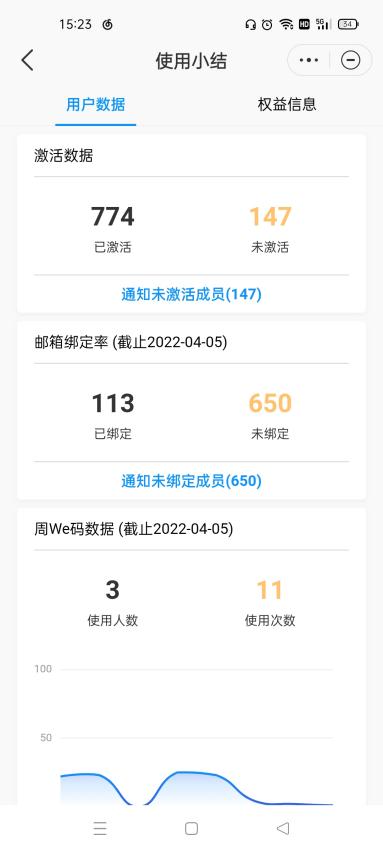 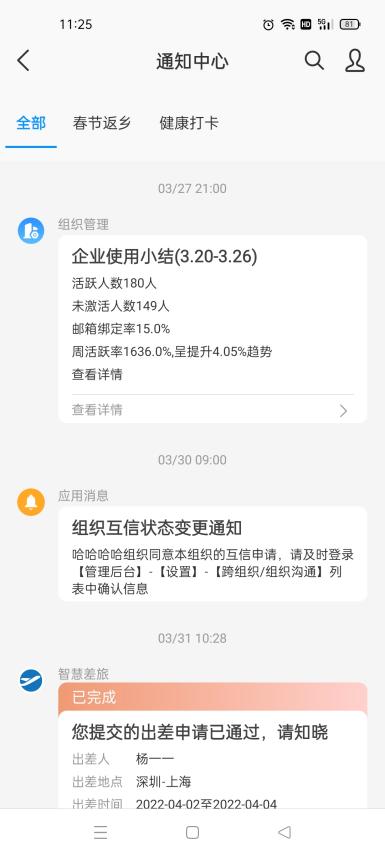 